House Cleaning Checklist	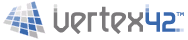 by Vertex42.com	© 2012 Vertex42 LLCDAILY	WEEKLY	MONTHLYWash windowsWash hand rails and doorhttp://www.vertex42.com/ExcelTemplates/house-cleaning-schedule-checklist.html